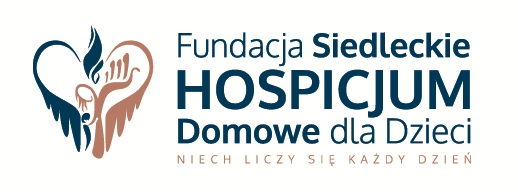 ul. 11 Listopada 23, 08-110 Siedlce, www.hospicjumsiedlce.pl,e-mail: fundacja@hospicjumsiedlce.pl, tel. +48 503 174 170, +25 794 80 33 KRS: 0000761587,  NIP: 8212660923, Regon: 382000395._________________________________________Oświadczenie o wyrażeniu zgody na przetwarzanie danych osobowych oraz wykorzystaniu wizerunku dzieckaJa, niż podpisany/a……………………………………………………………………………………………………………………………………………..(imię i nazwisko rodzica/opiekuna prawnego dziecka)……………………………………………………………………………………………………………………………………………..(adres zamieszkania)……………………………………………………………………………………………………………………………………………..(imię i nazwisko dziecka)……………………………………………………………………………………………………………………………………………..(adres zamieszkania dziecka)jako rodzic/opiekun prawny mojego niepełnoletniego dzieckawyrażam dobrowolną zgodę /nie wyrażam zgody (niepotrzebne skreślić) na przetwarzanie moich danych osobowych oraz danych osobowych dziecka dla potrzeb niezbędnych do realizacji celów statutowych Siedleckiego Hospicjum Domowego dla Dzieci, zwanego dalej Hospicjum, zgodnie z art. 13, ust 1 i 2 Rozporządzenia Parlamentu Europejskiego i Rady (UE) 2016/679 z dnia 27 kwietnia 2016 roku w sprawie ochrony osób fizycznych w związku z przetwarzaniem danych osobowych i w sprawie swobodnego przepływu takich danych oraz uchylenia dyrektywy 95/46/WE (Dz.U.UE.L.2016.119.1), jak też ustawy z dnia 10 maja 2018 roku o ochronie danych osobowych (Dz.U.2018 poz. 1000).Ponadto oświadczam, iż:wyrażam dobrowolną zgodę /nie wyrażam zgody (niepotrzebne skreślić) na nieodpłatne, wielokrotne wykorzystanie wizerunku mojego dziecka w trakcie tworzenia, wydawania materiałów promocyjnych Siedleckiego Hospicjum Domowego dla Dzieci poprzez: publikację zdjęć, wywiadów, nagrań w całości i we fragmentach, podanie imienia dziecka, rodzaju schorzenia itp. Mogą Ne zostać wykorzystane w biuletynie Hospicjum, na stronie internetowej Fundacji Siedleckiego Hospicjum Domowego dla Dzieci www.hospicjumsiedlce.pl, jej profilu na Faceeboku, w broszurach, na plakatach. Nie będę wnosił/a z tego tytułu żadnych roszczeń względem Hospicjum, jeśli zostaną wykorzystane w celach wskazanych niniejszej zgodzie iw sposób w niej opisany, tj. wyłącznie do promocji Hospicjum, zgodnie z ustawą  dnia 4 lutego 1994 r. o prawie autorskim i prawie pokrewnym (Dz.U. z 2006 r., nr 90, poz.631 z późn.zm.)Przyjmuję do wiadomości, iż administratorem moich danych i danych dziecka jest Fundacja Siedleckie Hospicjum Domowe dla Dzieci, ul. 11 Listopada 23, 8-110 Siedlce, oddział: Siedleckie Hospicjum Domowe dla Dzieci. Kontakt z Administratorem Danych Osobowych, mail: fundacja@hospicjumsiedlce.pl, tel. +48 25 794 80 33. Ponadto oświadczam, iż zostałem poinformowany/a, że:Dane osobowe przechowywane będą przez okres niezbędny dla realizacji zadań statutowych Hospicjum.Posiada Pani/Pan prawo do żądania od administratora dostępu do swoich danych osobowych w dowolnym momencie, sprostowania ich, uzupełnienia, ograniczenia przetwarzania oraz ich usunięcia, z wyjątkiem sytuacji, gdy Hospicjum ma prawny obowiązek ich przechowywania.Ma Pani/Pan prawo do wniesienia skargi do organu nadzorczego, tj. do Prezesa Urzędu Ochrony Danych Osobowych, cofnięcia zgody w dowolnym momencie bez wpływu na zgodność z prawem przetwarzania (jeżeli przetwarzanie odbywa się na podstawie zgody), którego dokonano na podstawie zgody przed jej cofnięciem. Administrator danych nie przekazuje danych osobowych do odbiorców zlokalizowanych poza Europejskim Obszarem Gospodarczym i organizacji międzynarodowych.Dane nie podlegają profilowaniu, nie będą podlegać też decyzjom w sposób zautomatyzowany.                   …………………………………………………………………….                       ……………………………………………………………………………………………..		(miejscowość, data)                                                                      (czytelny podpis rodzica/opiekuna prawnego)